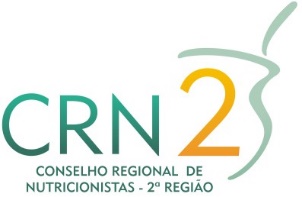 Relação de Obras em AndamentoO CRN-2 não possui obras em andamento.Porto Alegre, 02/12/22.Magali KrindgesCoordenadora Financeiro/ContábilCRN-2